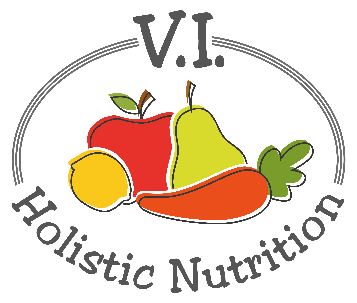 CHIA BERRY OATMEALThe simple, whole-grain goodness of oats combines forces with the pudding-making power of omega 3-rich chia seeds in this delicious throw-it-together breakfast. Mix it up the night before, and have a bountiful breakfast waiting for you! Makes one medium serving.Ingredients:½ cup rolled oats1 cup boiling purified water1 banana, mashed½ cup black berries or mixed berries1 Tbs. chia seedsMethod:Add oats of a jar or bowl.Add chia seeds and stir through to mix.Pour boiling water over the oats, cover and let sit for 5 minutes.Add one mashed banana and mix through. (I use thawed out frozen banana.)Add mixed berries to the top and mix through.Note:  I use frozen banana and mixed frozen berries thawed out.  I always have extra bananas that are overripe in the freezer and this time of year fresh berries are so expensive.  To thaw fruit quickly, put the fruit in a bowl, fill the sink with hot water and sit the bowl in the hot water.  This heats the bowl slowly and the fruit thaws in about 5 minutes.